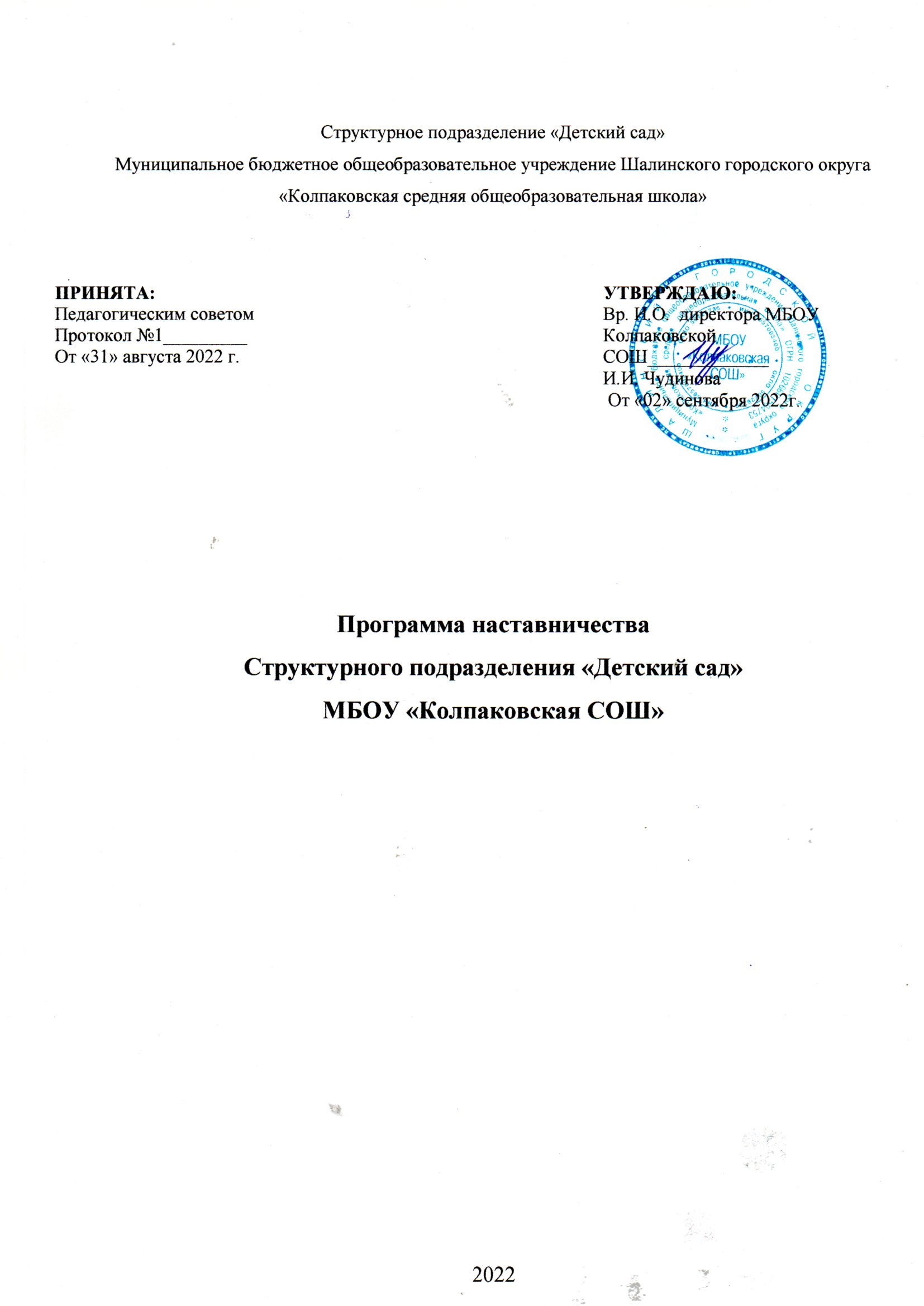 СОДЕРЖАНИЕ ПРОГРАММЫ:Паспорт программы.Пояснительная записка (актуальность, цель и задачи, сроки реализации, взаимодействие с другими документами дошкольного образовательного учреждения.Характеристика видов применяемых форм наставничества.Типы и формы наставничества.Трудовые функции и действия наставника.Механизм управления программой наставничества.Критерии оценки результативности программы наставничества.Используемая литература.ПриложениеПАСПОРТ ПРОГРАММЫПОЯСНИТЕЛЬНАЯ ЗАПИСКА АктуальностьАкцент на повышение социальной роли педагога в современной России сопровождается ростом требований к его профессионализму и личностным качествам. Не только молодым специалистам, но и педагогам, имеющим немалый стаж работы, приходится осваивать новые знания, умения, компетенции, что ярко проявилось в период пандемии COWID-19, когда образовательные учреждения были вынуждены перестраивать свою деятельность.Актуальность наставничества для выполнения задач профессионального роста педагогов обусловлена, тем, что поле проблем педагогических кадров отличается значительной широтой, охватывая вопросы содержания и методики воспитания, образования детей дошкольного возраста; контроля и оценки качества образования; внедрения инновационных педагогических технологий; организации учебно-познавательной и проектно-исследовательской деятельности воспитанников и многие другие. Хотя степень выраженности этих проблем различна, все они так или иначе значимы для каждого члена педагогического коллектива, проявляясь в тревожности, беспокойстве, переживаниях, которые могут усиливаться под воздействием как внешних, так и внутренних факторов, в частности, условий образовательной деятельности дошкольного учреждения.Статистические данные свидетельствуют о том, что большое количество специалистов,     окончивших     колледжи     и     получивших     специальность«Дошкольное образование», не стремятся посвятить свою трудовую деятельность этой профессии, построить профессиональную карьеру. Детский сад они рассматривают как «перевалочную базу» для дальнейшего поиска высокооплачиваемой и наименьшей энергозатратности работы. В этих условиях грамотная поддержка и сопровождение педагогов не только администрацией, но и коллегами в первую очередь опытными воспитателямиочень важна. Наставники призваны замотивировать молодого специалиста на продолжение	профессионального		становления			в	стенах	дошкольного учреждения. При этом, программа наставничества должна быть направлена на профессиональное становление не только молодого педагога, но и педагогов, имеющих	большой		опыт	работы		в	дошкольном			образовании,	и	с профессиональной	позиции,		и	с		позиции	развития		личности.		Это актуализировано в совокупности требований	к		профессионализму педагогических работников предъявляемыми	федеральным	государственным образовательным стандартом дошкольного образования		ипрофессиональным стандартом педагога «Педагог (педагогическая деятельность в сфере дошкольного, начального общего, основного общего, среднего общего образования) (воспитатель, учитель)».Согласно этим документам, педагог должен быть компетентным в различных областях: обучении, воспитании, развитии; организации взаимодействия с субъектами образования; формировании образовательной среды; инновационной деятельности и пр.Однакопрактика показывает, что многие испытывают компетентностные дефициты, спектр которых весьма широк. Выявление и преодоление данных дефицитов имеет для системы образования первостепенное значение в свете указа Президента РФ от 21 июля2020 г. № 474 «О национальных целях развития Российской Федерации на период до 2030 года». При этом очевидно, что разные категории педагогов в условиях объективных изменений требований к содержанию и результатам профессиональной деятельности, определенной растерянности перед новым поколением, более оснащенным технически и технологически, нуждаются в персонифицированной методической и психологической помощи. Дефициты в педагогической деятельности вызваны рядом причин:Рисунок. Дефициты педагогической деятельности.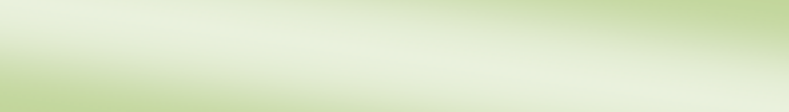 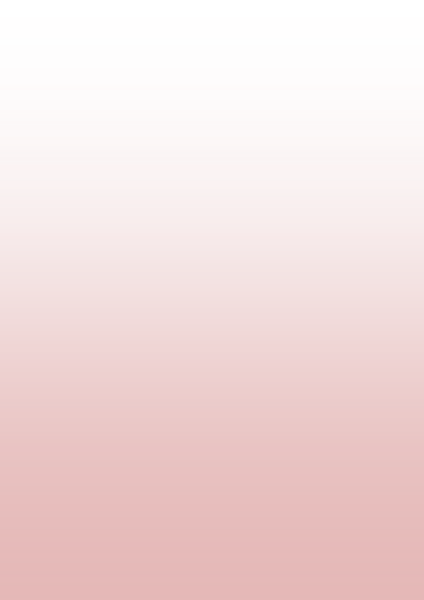 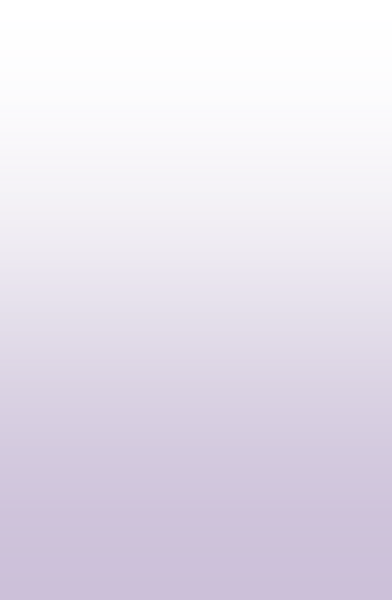 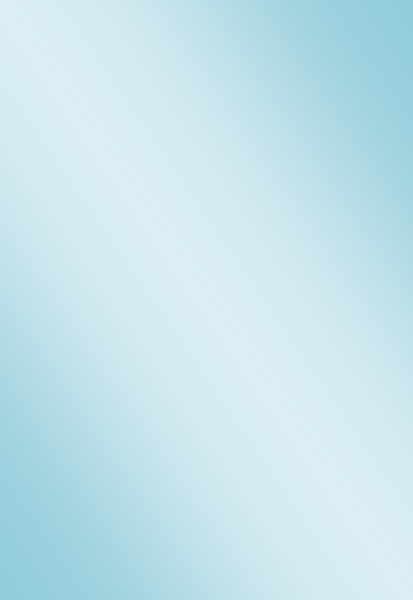 Дефицит педагогической деятельности – это внутренняя неготовность самостоятельно преодолеть внешнее препятствие.Именно система наставничества в образовательном учреждении имеет все шансы исключить или минимизировать реальные трудности молодых специалистов.Программа наставничества МБДОУ «Детский сад № 1» разработана с целью оказания помощи педагогическим работникам в их профессиональном становлении, полном раскрытии потенциала личности наставляемого, успешной личной и профессиональной самореализации педагогических работников разных уровней.Персонификация (персонализация) является необходимостью удовлетворять индивидуальные запросы педагогов в сокращении запросов педагогической деятельности, обусловленные результатами оценки (самооценки) их квалификации и компетентности. Для этого возможно использование и традиционных, и инновационных технологий: обмен опытом, тренинги, коучинг, тьюторство, челлендж, взаимопосещения занятий и мероприятий, ИКТ - консультирование, индивидуальные образовательные маршруты и программы сопровождения. При этом наставничество должно занять достойное место, способствуя преодолению поколенческого разрыва и передаче накопленного опыта в новых формах.Цель: Оказание помощи педагогическим работникам в их профессиональном становлении, полном раскрытии потенциала личности наставляемого, успешной личной и профессиональной самореализации педагогических работников разных уровней.Задачи:создание психологически комфортной среды для развития и повышения квалификации педагогических работников ДОУ, увеличение числа закрепившихся в профессии педагогических кадров;оптимизация процесса формирования и развития профессиональных знаний, навыков, умений педагогических работников, в отношении которых осуществляется наставничество;формирование активной гражданской и жизненной позиции педагогических работников, развитие у них ответственного и сознательного отношения к работе;изучение с наставляемыми требований нормативных правовых актов, регламентирующих исполнение должностных обязанностей;активизация участия молодых специалистов в профессиональных конкурсах, олимпиадах, фестивалях и других мероприятия педагогического сообщества ДОУ и муниципальной системы образования.обеспечение сопровождения молодых специалистов при подготовке к процессу аттестации;создание канала эффективного обмена личностным, жизненным и профессиональным опытом для каждого субъекта образовательной и профессиональной деятельности;формирование открытого и эффективного педагогического сообщества, в котором выстроены партнерские отношения.Определены векторы успешной реализации программы наставничества:Развивать культуру командной работы и проектирования.Поощрять направленность на достижение коллективного результата.Включать в программы групповую презентацию результатов проекта.Развивать партнерские связи с представителями профессиональной среды для развития форм наставничества«наставник - наставляемый».Стимулировать участие в конкурсах наставников и наставляемых.Правильно определять образовательные и социальные дефициты наставнических пар и разрабатывать программы на ихустранение.Осуществлять управление программой наставничества.Сроки реализации программы наставничества.Программа наставничества рассчитана на 1 учебный год с учетом того,что качественные изменения наставляемого педагога будут претерпевать позитивные изменения по мере реализации задач годового план учреждения. То есть в течение года молодой специалист гармонично «вживается» в функционирование дошкольного учреждения, постигает логику различных видов образовательной деятельности. По окончании учебного года, итоги наставничества можно проанализировать в индивидуальном портфолио наставника и наставляемого за отчетный период.Взаимодействие с другими документами образовательного учреждения.При разработке программы наставничества учтены концептуальные позиции следующих нормативных документов:Методические рекомендации по внедрению целевой модели наставничества«Об утверждении методологии (целевой модели) наставничества обучающихся для организаций, осуществляющих образовательную деятельность по общеобразовательным, дополнительным общеобразовательным и программам среднего профессионального образования, в том числе с применением лучших практик обмена опытом между обучающимися»Положение о системе наставничества для педагогических работников образовательных организаций, осуществляющих образовательную деятельность по реализации основных и дополнительных общеобразовательных программ и образовательных программ среднего профессионального образования в Курганской области.Программа наставничества интегрируется с другими направлениями деятельности учреждения:Так в Программе Воспитания предъявляются высокие требования к укладу образовательного дошкольного учреждения и к уровню личностных компетенций педагогов.Профессиональная общность - это устойчивая система связей и отношений между людьми, единство целей и задач воспитания, реализуемое всеми сотрудниками ДОО. Сами участники общности должны разделять те ценности, которые заложены в основу Программы. Основой эффективности такой общности является рефлексия собственной профессиональной деятельности.Воспитатель должен соблюдать кодекс норм профессиональной этики и поведения:- педагог всегда выходит навстречу родителям и приветствует родителей и детей первым;улыбка - всегда обязательная часть приветствия;педагог описывает события и ситуации, но не даёт им оценки;педагог не обвиняет родителей и не возлагает на них ответственность за поведение детей в детском саду;тон	общения	ровный	и	дружелюбный,	исключается	повышение голоса;уважительное отношение к личности воспитанника;умение заинтересованно слушать собеседника и сопереживать ему;умение видеть и слышать воспитанника, сопереживать ему;уравновешенность и самообладание, выдержка в отношениях с детьми;умение быстро и правильно оценивать сложившуюся обстановку и в то же время не торопиться с выводами о поведении и способностях воспитанников;умение сочетать мягкий эмоциональный и деловой тон в отношениях с детьми;умение сочетать требовательность с чутким отношением к воспитанникам;знание возрастных и индивидуальных особенностей воспитанников;соответствие внешнего вида статусу воспитателя детского сада.Детский сад является муниципальной внедренческой площадкой по проблеме «Детская инициатива как основа развития познания, деятельности и коммуникации».Следовательно, направленность на обогащение компетенций в профессиональной деятельности каждого педагога по формированию детской инициативы напрямую будет согласовываться с программой наставничества.ХАРАКТЕРИСТИКА	ВИДОВ	ПРИМЕНЯЕМЫХ	ФОРМ НАСТАВНИЧЕСТВАОсновные термины, используемые в программе наставничества:наставничество - форма обеспечения профессионального становления развития и адаптации к квалифицированному исполнению должностных обязанностей лиц, в отношении которых осуществляется наставничество;наставник - педагогический работник, назначаемый ответственным за профессиональную и должностную адаптацию лица, в отношении которого осуществляется наставническая деятельность в образовательной организации;наставляемый - участник системы наставничества, который через взаимодействие с наставником, при его помощи и поддержке приобретает новый опыт, развивает необходимые навыки и компетенции, добивается предсказуемых результатов, преодолевая тем самым свои профессиональные затруднения;куратор - сотрудник образовательной организации, учреждения из числа ее социальных партнеров (другие образовательные учреждения ~ школы, вузы, колледжи; учреждения культуры и спорта, дополнительного профессионального образования, предприятия и другие), который отвечает за реализацию персонализированных(ой) программ(ы) наставничества;форма наставничества - способ реализации системы наставничества через организацию работы наставнической пары/группы, участники которой находятся в заданной ролевой ситуации, определяемой основной деятельностью и позицией участников;персонализированная программа наставничества - это краткосрочная персонализированная программа (от 3 месяцев до 1 года), включающая описание форм и видов наставничества, участников наставнической деятельности, направления наставнической деятельности и перечень мероприятий, нацеленных на устранение выявленных профессиональных затруднений наставляемого и на поддержку его сильных сторон.Персонализированный подход основан на утверждении, что успешность обучения (наставничества) зависит от мотивированности, активности человека и от того, насколько учитываются его индивидуальные особенности, потребности, интересы, проблемы и пр.При этом обучающийся (наставляемый) имеет возможность самостоятельно проектировать траекторию обучения, ставить учебные цели, управлять процессом их достижения, планируя время, темп, способы обучения, форм и методы обучения, контроля его результатов. Персонализированный подход в настоящее время чаще всего связывают с информационно- коммуникационными (цифровыми) технологиями, поскольку их использованиеобеспечивает широкомасштабность        его    реализации.В ходе реализации программы наставничества применяют различные технологии. Каждая из них имеет свои особенности, цели и адресат. Задача куратора заключается в том, чтобы выбрать адекватную для наставляемого технологию.Формы взаимодействия в рамках наставничества («педагог - педагог»,«руководитель образовательной организации - педагог», по отношению к наставнику или группе наставляемых:наставничество «педагог - педагог» - способ реализации системы наставничества   через   организацию   взаимодействия   наставнической   пары«педагог- профессионал - педагог, вовлеченный в различные формы поддержки и сопровождения». Разновидностью данной формы наставничества является наставничество реверсивное, когда профессионал младшего возраста становится наставником опытного работника по вопросам новых тенденций,технологий, а опытный педагог становится наставником молодого педагога в вопросах методики и организации учебно-воспитательного процесса;наставничество «руководитель образовательной организации - педагог» - способ реализации системы наставничества через организацию взаимодействия наставнической пары «руководитель образовательной организации - педагог», нацеленную на совершенствование образовательного процесса и достижение желаемых результатов руководителем образовательной организации посредством создания необходимых организационно- педагогических, кадровых, методических, психолого-педагогических условий и ресурсов;наставничество в группе - форма наставничества, когда один наставник взаимодействует с группой наставляемых одновременно (от двух и более человек);Форма наставничества выбирается в зависимости от цели персонализированной программы наставничества педагогического работника, от имеющихся профессиональных затруднений, от запросов наставляемого и от имеющихся кадровых ресурсов. Формы наставничества используются как в одном виде, так и в комплексе в зависимости от запланированных эффектов.Стратегия обучения педагогов в условиях формального, неформального и информального образования направлена на получение высокого качества образования,	предоставляющего	возможность	сформировать профессиональные компетенции, необходимые для практической деятельности педагога, приобрести прочные умения и навыки, повышающие конкурентоспособность выпускника и способствующие развитию профессиональной карьеры.В ходе наставнической деятельности у наставника возникает необходимость исполнения таких ролей, как тьютора, модератора, фасилитатора.Тьютор.Тьютор – наставник, посредник, человек, который учит самостоятельно решать проблемы (переводить их в задачи); это позиция, сопровождающая, поддерживающая процесс самообразования, индивидуальный образовательный поиск;Технология тьюторского сопровождения - это вид индивидуального , личного наставничества. Реализуется в трех направлениях: введение особой тьюторской позиции; максимальное насыщение образовательной среды, организация «событийных» форм образовательной деятельности, провоцирующие спонтанное творческое общение наставляемых.Фасилитатор.Педагог-фасилитатор:стимулирует самостоятельность и ответственность обучающихся при определении учебных целей, способов их достижения при оценке результатов своего труда;создает благоприятные условия для самостоятельного и осмысленного учения;мотивирует, поощряет взаимодействие в учебной работе.Фасилитация – это вид командного наставничества. Или - это профессиональная организация деятельности группы наставляемых, направленная для выработки решений и на достижение поставленных целей.Фасилитация, означает «облегчать», «содействовать».Модератор.Модератор - специалист, сопровождающий процесс управления взаимодействием в группе и отвечающий за соблюдение участниками установленных норм и правил поведения.Модерация –это вид командного настаничества. Или -			это эффективная технология,	которая	позволяет		значительно	повысить	результативность	и качество образовательного процесса. Эффективность модерации определяется тем, что используемые приемы, методы и формы организации познавательной деятельности направлены на активизацию аналитической и рефлексивной деятельности обучающихся, развитие исследовательских и проектировочных умений, развитие коммуникативных способностей и навыков работы в команде. Модерация, как и другие виды сопровождения, имеет определенные характеристики: сосредоточена на конкретной проблеме; ориентирована на кооперацию; исключает формальный контроль и оценку; содержит способы деятельности, указывающие путь решения проблемы для группы; создает психологически	комфортные	условия	для		субъектов		профессиональнойдеятельности.Модерация рассматривается как один из видов сопровождения человека наряду с консультированием, супервизией.Коучинг.Коучинг - это вид командного и индивидуального наставничества. Это пространство, свободное от советов, оценок, указаний, осуждений, экспертного мнения. Коуч посредством эффективных открытых вопросов побуждает человека обратиться к своему глубинному знанию, внутренним ресурсам, помогает ему найти ответы в самом себе, таким образом, актуализирует субъектную позицию. Методы и технологии коучинга позволяют ясно увидеть цель (сформулированную в позитиве, находящуюся в зоне контроля, экологичную, в формате SMART), и спроектировать индивидуальный маршрут ее достижения, максимально вдохновляющий и раскрывающий потенциал человека. Соприкосновение с ценностями человека, создание видения позволяют достичь самых высоких результатов, способствуют личностному росту, повышению уровня осознанности, ответственности за принимаемые решения, уверенности, новому взгляду на жизнь и многое другое.Супервизия.Супервизия – это вид индивидуального, личного наставничества. Или - это инструмент улучшения качества коучинга в процессе оказания услуги, а также способ постоянного профессионального развития коуча за счёт создания безопасного пространства, в котором коуч рефлексирует ситуации и взаимоотношения с определенным клиентом, трансформирует свои непродуктивные реакции и паттерны. Если ценность хорошей супервизииосознана в начале профессионального пути, то привычка получать супервизию станет неотъемлемой частью профессиональной жизни и залогом постоянного развития коуча.ТИПЫ И ФОРМЫ НАСТАВНИЧЕСТВАПо методам взаимодействия могут быть выделены следующие типы и формыличное наставничествогрупповое наставничествокомандное наставничествонаставничество ровесникамиИнтернет - наставничествотрадиционная форма наставничества («один-на-один») - взаимодействие между более опытным и начинающим педагогическим работником в течение определенного продолжительного времени. Обычно проводится отбор наставника и наставляемого по определенным критериям: опыт, навыки, личностные характеристики;виртуальное (дистанционное) наставничество - дистанционная форма организации наставничества с использованием информационно- коммуникационных технологий, таких как видеоконференции, платформы для дистанционного обучения, социальные сети и онлайн-сообщества, тематические интернет-порталы и другое. Обеспечивает постоянное профессиональное и творческое общение, обмен опытом между наставником и наставляемым, позволяет дистанционно сформировать пары «наставник наставляемый», привлечь профессионалов и сформировать банк данных наставников, делает наставничество доступным для широкого круга лиц;краткосрочное или целеполагающее наставничество - наставник и наставляемый встречаются по заранее установленному графику для постановки конкретных целей, ориентированных на определенные краткосрочные результаты. Наставляемый должен приложить определенные усилия, чтобы проявить себя в период между встречами и достичь поставленных целей;ситуационное наставничество - наставник оказывает помощь или консультацию всякий раз, когда наставляемый нуждается в ней. Как правило, роль наставника состоит в том, чтобы обеспечить немедленное реагирование на ту или иную ситуацию, значимую для его подопечного;скоростное наставничество - однократная встреча наставляемого (наставляемых) с наставником более высокого уровня (профессионалом/компетентным лицом), с целью построения взаимоотношений с другими педагогическими работниками, объединенными общими проблемами и интересами или обменом опытом. Такие встречи помогают формулировать и устанавливать цели индивидуального развития и карьерного роста на основе информации, полученной из авторитетных источников, обменяться мнениями и личным опытом, а также наладить отношения «наставник - наставляемый» («равный - равному»).Каждая из указанных форм предполагает решение определенного круга задач и проблем с использованием единой методологии наставничества, частичноизмененной с учетом ступени обучения, профессиональной деятельности, и первоначальных ключевых запросов участников программыПрактика наставничества может состоять из пяти основных техник её реализации, которые носят образные названия «сопровождение», «посев»,«катализация» «показ», «сбор урожая».Их можно интерпретировать следующим образом:«сопровождение» – наставник обязан предоставлять наставляемому необходимую и своевременную помощь, в том числе посредством участия в развитии профессиональных умений и компетенций в процессе обучения;«посев» – наставник содействует формированию у наставляемого знаний и умений, которые в данный момент для него не актуальны, но приобретут ценность в недалекой перспективе, когда новая ситуация этого потребует;«катализация» – наставляемый погружается в среду изменений в системе образования и/или образовательном процессе, что дает импульс расширению его личностного и психолого-педагогического кругозора, трансформации профессиональныхи личностных ценностей;«показ» – наставник на своем собственном примере демонстрирует технологии, методики, приемы обучения и воспитания как способы решения образовательных задач, которые должен решать наставляемый;«сбор урожая» – наставник концентрирует свое внимание и деятельность на получении обратной связи с наставляемым с целью анализа и осмысления достигнутых результатов и определения дальнейших перспектив.Челленж.Челлендж – это форма работы ориентирована на создание системы сотрудничества между участниками образовательного процесса через систематическое выполнение определённых заданий в установленные сроки. Это эффективная нетрадиционная форма работы, использование которой благоприятно влияет на образовательный процесс.В переводе с английского языка данное слово означает «вызов», совершение какого-либо действия, сложной задачи.Челлендж – это своеобразная игра, которая действует как цепочка – вызов для конкретных людей, чтобы те выполнили какие – либо действия не только для развлечения, но и в познавательных целях.Участник челленджа должен выполнить ряд заданий с разным уровнем сложности. Если в сети интернет задания носят развлекательный характер, то в наставничестве     помогают      достичь      образовательные      цели.      В основе челленджа всегда лежит действие, оно должно быть интересным, эмоциональным, также челлендж имеет срок и состязательный компонент.мудрость» или полезный совет, помогающий решать текущие (бытовые)проблемы для экономии времени. На современном языке наставника лайфхак - это набор методик и приёмов «взлома» окружающей жизни для упрощения процесса достижения поставленных целей при помощи разных полезных советов и хитрых трюков в учебном процессе.	Использование лайфхаков – важная составляющая внедрения ФГОС ДО.	 Цель которого состоит в том, чтобы создать условия, при которых наставляемые самостоятельно и охотно приобретают недостающие знания из разных источников; учатся пользоваться приобретенными знаниями для решения познавательных и практических задач; приобретают коммуникативные умения, работая в различных группах; развивают у себя исследовательские умения (умения выявления проблем, сбора информации, наблюдения, проведения эксперимента, анализа, построения гипотез, обобщения); развивают системное мышление.	Устройство современной индивидуальной и общественной жизни педагогов дошкольного учреждения стремительно меняется и это влечет за собой овладение профессиональными и надпрофессиональными (универсальными) навыками (ПРИЛОЖЕНИЕ).То есть, выбранные в учреждении типы и формы наставничества должны решать задачи двух основных направлений в становлении профессиональных компетенций педагога дошкольного образования:В ДОУ составлена ресурсная карта наставничества на 2022/2023 учебный год исходя из контингента начинающих специалистов, молодых педагогов, перепрофилированных педагогов - практиков, базы наставников, уклада и традиций учреждения. Составляет два направления наставнических программ.Содержание	программы по психолого	-	педагогическому сопровождению начинающего специалиста может быть представлено информационной картой.Рисунок. Информационная карта программы наставничества «Психолого - педагогическое сопровождение начинающего специалиста».Рисунок.	Информационная	карта	программы	наставничества«Профильное наставничество».ТРУДОВЫЕ ФУНКЦИИ И ДЕЙСТВИЯ НАСТАВНИКА.Наставником может являться опытный педагогический работник, обладающий высокими профессиональными и нравственными качествами, знаниями в области воспитания и образования. Наставник должен обладать высоким уровнем профессиональной подготовки, коммуникативными навыками и гибкостью в общении.Критерии отбора наставников - это совокупность требований, предъявляемых к работнику и необходимых для выполнения функций наставника.           Трудовые функции и действия наставника закреплены в Положении о системе наставничества в учреждении. Также они должны соответствовать критериям трудовых функций, представленных в Профессиональном стандарте «Педагог». Код - А. Педагогическая деятельность по проектированию и реализации образовательного процесса в образовательной организации. Воспитание. Обучение. Развитие.Код - В. Педагогическая деятельность по реализации программ дошкольного образования. Трудовые действия. необходимые умения, необходимые знания. Другие характеристики.ИКТ – компетенции (ПРИЛОЖЕНИЕ).Наставничество рассматривается как значимый элемент кадровой политики ДОУ, помогающий решить ряд организационных и управленческих задач, среди которых адаптация и обучение новых работников, снижение текучести кадров, развитие потенциала сотрудников.Наставничество – это, по сути, система научно – методической работы, которую организует куратор.Структура научно – методической работы по наставничеству включает такие взаимосвязанные, взаимообусловленные и последовательные действия, как:диагностика и самодиагностика и оценка профессиональных (квалификационных, компетентностных) дефицитов педагогов в контексте реализации профессионального стандарта педагога и требований ФГОС ДО в целостном образовательном процессе;анализ, идентификация и осознание педагогами профессиональных (квалификационных, компетентностных) дефицитов;обозначение дефицитов профессионального проблемного поля (П.П.П.);поиск и реализацию оптимальных и конструктивных способов ликвидации профессиональных проблем и преодоления затруднений и компетентностных дефицитов;оказание различных видов персонифицированной (персонализированной) помощи педагогам (методической, психологической, научной, технологической и пр.).Наличие такой системы позволяет избежать формального сообщения нуждающимся в конкретной помощи педагогическим работникам информации об актуальных проблемах, тенденциях, инновациях в дошкольном образовании; прогрессивных образовательных практиках. Рост профессионального мастерства педагога становится реальным, поскольку осуществляется диагностика и оценка качества его работы.Основными принципами наставничества в образовательном учреждении являются открытость, компетентность, соблюдение норм профессиональной этики. Известно, что профессионализм складывается на протяжении всего зрелого периода жизни. Темп и скорость, с которыми развивается мастерство педагогов, в разные периоды различны.Программа наставничества способствует становлению профессионализма педагога независимо от опыта его работы:Вхождение в профессиональное образовательное пространство.Профессиональное самоопределение.Творческая самореализация.Проектирование профессиональной карьеры.Вхождение в профессиональную самостоятельную деятельность.Самоорганизация и развитие профессиональной карьеры.Многолетний опыт работы педагогического коллектива позволяет наметить следующие направления деятельности по отношению к наставляемому:Индивидуальные и групповые беседы администрации, научно - методической службы, педагогов - наставников о цели, назначении, принципах и содержании деятельности дошкольного учреждения, о психолого- педагогических особенностях воспитанников, о личностной позиции и педагогической миссии воспитателя детского сада.Создание в организации условий для личностных проявлений педагога, для его самореализации.Организация систематического, грамотного, увлекательного психолого-педагогического просвещения педагогов в различных формах.Создание условий для повышения квалификации, профессионально- педагогической переподготовки воспитателей (если они пришли из других сфер деятельности).Вовлечение педагогов в научно-методическую и инновационную деятельность.Деятельность всевозможных клубов, вечеров, интересных встреч, дискуссий, неформального общения профессиональной направленности. Диагностика и мониторинг образовательного процесса, роста профессионального мастерства педагога.Проведение и психолого-педагогический анализ мероприятий, организованных педагогами.Контроль, учёт и оказание методической помощи педагогам.Обеспечение или предложения педагогам самостоятельно изучить необходимую литературу с рекомендациями по организации образовательного процесса, взаимодействию с родителями воспитанников, повышению профессиональной компетентности.Обучение педагогов правильному и рациональному ведению документации, электронному документообороту.Своевременное решение конфликтных ситуаций.Рисунок. Карта устранения дефицитов профессионального проблемного поля (П.П.П.) в ходе реализации программы наставничества.Данная карта заполняется наставником по данным анкетирования, тестирования, диагностики и самодиагностики наблюдения наставляемого. А также при тесном взаимодействии с куратором наставничества (ПРИЛОЖЕНИЕ).Дефициты профессионального проблемного поля позволяют составить«Индивидуальный план профессионального развития (сопровождения)» (ПРИЛОЖЕНИЕ).МЕХАНИЗМ	УПРАВЛЕНИЯ	ПРОГРАММОЙ НАСТАВНИЧЕСТВА.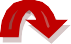 Рисунок. Механизм управления программой наставничества.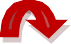 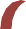 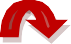 Этапы реализации программы наставничества:Подготовительный.Основной.Итоговый.Подготовительный этап реализации программы включает в себя:Изучение	локальных	актов	образовательной	организации	о наставничестве.Закрепление наставнических пар.Подбор методической литературы для изучения.Входящая	самодиагностика	и	диагностика	наставнических	пар (ПРИЛОЖЕНИЕ).В качестве диагностик в ДОУ используются:- методы по выявлению компетентностных дефицитов. Анализ используемых в этих целях методик позволяет выделить следующие их группы. общепедагогические методы диагностики (методы опроса, наблюдение, анализ продуктов профессиональной деятельности и документации и пр.);методы самоанализа и самооценки профессиональной деятельности (анкетирование, карты самооценки, карты затруднений и пр.);методы экспертной оценки и анализа профессиональной деятельности (тесты, профессиональные задачи, кейсы и пр.);методы мониторинга профессиональной деятельности (карты наблюдения, посещения занятий и мероприятий, диагностические работы с использованием оценочных инструментов и пр.);Заполнение карты устранения дефицитов (ПРИЛОЖЕНИЕ).Заполнения «Квадрата функций» Методика по выявлению «проблемного поля» (ПРИЛОЖЕНИЕ)Составление индивидуального плана профессионального развития (сопровождения), с учетом индивидуальных дефицитов. (ПРИЛОЖЕНИЕ).этап Основной включает в себя:Совместное изучение новейших педагогических технологий и применение их в работе с детьми.Совместное проектирование образовательного процесса, составление перспективного плана работы.Изучение опыта работы коллег своего учреждения и других дошкольных образовательных учреждений..Показ совместной деятельности с детьми и режимных моментов наставниками в разных возрастных группах или по профильному направлению.Посещение режимных моментов и показ совместной деятельности с дальнейшими предложениями по выбору наиболее эффективных методов работы с детьми.Консультации для педагогов по работе с родителями.Самообразование специалистов (ПРИЛОЖЕНИЕ).Обсуждение образовательной деятельности, использования приемов и методов в различных ситуациях.этап реализации программы - итоговый включает в себя.Показ	наставляемыми	открытых	мероприятий	в	образовательном учреждении.Участие в конкурсах на муниципальном уровне.Анализ результатов работы на педагогическом совете.Ежегодное подведение итогов работы.Обобщение опыта работы Индивидуальное портфолио».Показателями оценки эффективности работы наставника является выполнение наставляемым целей и задач в период наставничества. Оценка производится по результатам промежуточного и итогового контроля и наполняемости (содержания) индивидуального портфолио педагога.КРИТЕРИИ ОЦЕНКИ РЕЗУЛЬТАТИВНОСТИП ПРОГРАММЫ НАСТАВНИЧЕСТВАЭффективность реализации программы наставничества прослеживается в устранении дефицитов профессионального проблемного поля наставляемого, При повторном заполнении карты дефицитов, с учетом качественных изменений наставляемого.В получении информации о достижениях наставника и наставляемого, которые размещаются в индивидуальных портфолио.В ходе повторной самодиагностики по «Карте индивидуального профессионального развития», карты «Самоанализа и анализа уровня подготовки педагога по введению профстандарта», «Квадрата функций».По итогам выполнения всех мероприятий «Индивидуального плана профессионального саморазвития (сопровождения).ИСПОЛЬЗУЕМАЯ ЛИТЕРАТУРАБим-Бад Б. М. Профессиональный стандарт педагога – «наше все»?// Аккредитация в образовании № 6 – 2016 – с. 26-28.Забродин Ю. М., Гаязова Л. А. Стандарт профессиональной деятельности педагога: проблемы общественно-профессионального обсуждения (Электронный ресурс)// Психологическая наука и образование - psyedu.ruПрофессиональный стандарт ПЕДАГОГ (Педагогическая деятельность в дошкольном, начальном общем, основном общем, среднем общем образовании) (воспитатель, учитель) // www.consultant.ruЯмбург Е. А. Что принесет учителю новый профессиональный стандарт педагога? //М.: Просвещение, 2014ПРИЛОЖЕНИЕПрофессиональные и надпрофессиональные (универсальные) навыки.ПРИЛОЖЕНИЕДиагностический инструментарий,используемый при реализации программы наставничества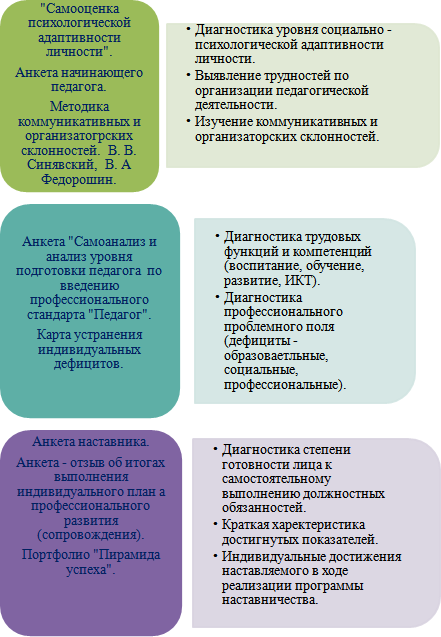 ПРИЛОЖЕНИЕМетодика «Квадрат функций» по выявлению «проблемного поля» в деятельности педагога ДОУ в овладении профессиональными компетенциями в условиях введенияпрофессионального стандарта педагога./Адаптированный вариант методики Кузьмина С. В. «Квадрат функций» как основа развития педагогов в условиях реализации ФГОС ДО // Справочник старшего воспитателя дошкольного учреждения. – 2014. – № 4. – с. 9-13./Цель:Определение индивидуальных профессиональных затруднений у педагогов дошкольной образовательной организации при реализации профессионального стандарта педагога.Правила заполнения:Квадрат - геометрическая фигура, в форме которой представлена основная матрица данной методики . Функции в нашем случае – это трудовые функции по профессиональному стандарту педагога.П - педагогическая деятельность по реализации программ дошкольного образования.О – обучение.Р – развивающая деятельность.В – воспитательная деятельность.ИКТ – ИКТ в деятельности.Задача состоит в том, чтобы перепроектировать содержание образовательной деятельности педагога таким образом, чтобы показать, что он должен делать в овладении профессиональными компетентностями.Таким образом, «функции» в данной методике – группы общетрудовых функций. Поскольку профессиональный стандарт устанавливает пять функций (ИКТ мы вывели отдельной составляющей) каждая из них должна характеризоваться пятью компонентами (для того, чтобы получился «квадрат»: 5x5 = 25) (Таблица 1)Примечание. С целью соблюдения «формулы квадрата» при перепроектировании в «матрицу функций» были включены по пять пунктов профессиональных компетентностей .Собственно выбор данной методики еще оправдан и тем, что в числе новых профессиональных компетентностей введены те, которыми часть педагогов ДОУ владеет не на достаточно высоком уровне, а у некоторых и вообще отсутствует.(Например, освоении и применении психолого-педагогических технологий (в том числе инклюзивных), необходимых для адресной работы с различными контингентами учащихся: одаренные дети, социально уязвимые дети, дети, попавшие в трудные жизненные ситуации, дети-мигранты, дети-сироты, дети с особыми образовательными потребностями (аутисты, дети с синдромом дефицита внимания и гиперактивностью и др.), дети с ограниченными возможностями здоровья, дети с девиациями поведения, дети с зависимостью).Пять видов профессиональных компетенций по каждой общепедагогической функции мы поместили в квадрат по диагонали. Так появилась основная матрица данной методики, с которой и начинается работаДля эффективной работы с рассматриваемой методикой предлагается следующий алгоритм: ШАГ 1. В предложенной «Матрице функций» по вертикали педагог ранжирует конкретные навыки от 1 до 5 (не повторяясь): «Что у меня получается лучше всего?». Результат записывается в левом нижнем углу.ШАГ 2. То же самое предлагается выполнить по горизонтали, результат записывается в правом верхнем углу.ШАГ 3. Таким образом, в каждом квадрате будет по две цифры. Они суммируются для каждого квадрата, сумма вписывается в соответствующие ячейки таблицы 2, которая является «ключом» предлагаемой методики.Таблица 1Таблица 2ШАГ 4. По этой же таблице считается сумма (общее количество баллов) предложенных функций (по диагоналям), результаты заносятся в соответствующие ячейки таблицы 3. Если работа выполнена правильно, сумма в строке «Количество баллов» будет равна 150. Если сумма получилась другая, то работа выполнена некачественно и ее стоит переделать.Таблица 3 Итоговая таблица по результатам обработки методики «Квадрат функций»ШАГ 5. По сумме полученных баллов в таблице 2 определяется место (от 1 до 5) по значению каждой функции. Функция, набравшая наибольшее количество баллов, получает первое место, наименьшее - пятое.ШАГ 6. Расшифровывается содержательная часть функций (не обязательно всех, а только интересующих, например, первого места и последнего).ШАГ 7. Заполнив и обработав анкету, педагоги дошкольной образовательной организации могут сделать для себя вывод, какая из необходимых функций у них сформирована более успешно, какая наименее, определить содержательный характер затруднений, наметить пути дальнейшего профессионального самосовершенствования.ШАГ 8. Старшим воспитателем проектируется беседа с каждым педагогом. Возможны два варианта. Первый предусматривает исправление наиболее «слабых»функций, т. е. получивших наименьшее значение. В этом случае совместно с педагогом может быть выбрана соответствующая тема для самообразования (индивидуальная методическая тема) на ближайший период.Второй вариант предусматривает дальнейшую работу с функцией, показавшей наивысший результат, т. е. это профессиональные компетенции, в которой у данного педагога накоплен наибольший положительный опыт. Естественно предположить, что этими знаниями и навыками он сможет поделиться с другими членами коллектива, у которых именно они оказались «слабыми». Следовательно, по одним функциям педагог совершенствуется, а по другим - сам проводит обучение с коллегами.ПРИЛОЖЕНИЕПрофессиональные и надпрофессиональные (универсальные) навыки.ПРИЛОЖЕНИЕОТЧЕТ-АНКЕТА НАСТАВНИКАО РЕЗУЛЬТАТАХ РАБОТЫ НАСТАВЛЯЕМОГОУважаемый наставник! Предлагаем вам принять участие в оценке наставничества(ФИО лица, в отношении который осуществляет наставничество)(ФИО лица, в отношении которого осуществлялось наставничество)Ваши ответы помогут при определении степени готовности лица, в отношении которого осуществлялось наставничество, к самостоятельному выполнению должностных обязанностей, выявлении эффективных методов обучения и наиболее типичных трудностей, с которыми сталкивается сотрудник на новом месте работы.Используя шкалу от 1 до 10 (где 10 – максимальная оценка, 1 – минимальная оценка), проведите оценку по нижеследующим параметрам.Достаточно ли было времени, проведенного вами с лицом, в отношении которогоосуществлялось наставничество, для получения им необходимых знаний и навыков?Насколько точно следовало вашим рекомендациям лицо, в отношении которогоосуществлялось наставничество?В какой степени затраченное на наставничество время было посвящено проработке теоретических знаний?В какой степени затраченное на наставничество время было посвящено проработке практических навыков?Насколько, по вашему мнению, лицо, в отношении которого осуществлялось наставничество, готово к самостоятельному исполнению должностных обязанностей благодаря пройденному наставничеству?Каков на данный момент, на ваш взгляд, уровень профессионализма лица, в отношении которого осуществлялось наставничество?Какой из аспектов адаптации, на ваш взгляд, является наиболее важным для нового сотрудника при прохождении наставничества? (расставьте баллы от 1 до 10 для каждого из параметров)Помощь при вхождении в коллектив, знакомство с принятыми правилами поведенияОсвоение практических навыков работыИзучение теории, выявление пробелов в знанияхОсвоение административных процедур и принятых правил делопроизводстваКакой из используемых вами методов обучения вы считаете наиболееэффективным (расставьте баллы от 1 до 10 для каждого из методов)                         Самостоятельное изучение наставляемым материалов и выполнение заданий,ответы наставника на возникающие вопросы по электронной почте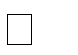                          В основном самостоятельное изучение обучаемым материалов и выполнениезаданий, ответы наставника на возникающие вопросы по телефонуЛичные консультации в заранее определенное время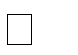 Личные консультации по мере возникновения необходимости	 Поэтапный совместный разбор практических заданийОцените, в какой мере лицо, в отношении которого осуществлялось наставничество, следует общепринятым правилам и нормам поведения и работыКакие наиболее важные для успешного и самостоятельного выполнения должностных обязанностей, на ваш взгляд, знания и навыки вам удалось передать лицу, вотношении которого осуществлялось наставничество?Использовались	ли	вами	какие-либо	дополнительные	методы, помимо перечисленных (если да, то перечислите их?Кратко опишите ваши предложения и общие впечатления от работы с лицом, вотношении которого осуществлялось наставничество:(наименованиедолжности (подпись) (расшифровка подписи) наставника) 	20	г.С отчетом ознакомлен (а)   	(фамилия, инициалы) (подпись сотрудника) (дата ознакомления)ПРИЛОЖЕНИЕОТЧЕТ-АНКЕТА НАСТАВЛЯЕМОГО О ПРОЦЕССЕ ПРОХОЖДЕНИЯ НАСТАВНИЧЕСТВА И РАБОТЕ НАСТАВНИКАУважаемый сотрудник! Предлагаем вам принять участие в оценке наставничества(ФИО наставника) в отношении 	(Ваши ФИО).Ваши ответы помогут при выявлении наиболее типичных трудностей, с которыми сталкивается сотрудник на новом месте работы. В результате ваших искренних ответов на вопросы этой анкеты будут определены лучшие наставники, а также выявлены проблемы адаптации в процессе наставничества сотрудника, на которые руководителям структурных подразделений следует обратить внимание, что в конечном итоге поможет быстрее освоиться на новом рабочем месте не только вам, но и будущим новичкам.Используя шкалу от 1 до 10 (где 10 – максимальная оценка, 1 – минимальная оценка), проведите оценку по нижеследующим параметрам.Достаточно ли было времени, проведенного с вами наставником, для получениянеобходимых знаний и навыков?Как бы вы оценили требовательность наставника?Насколько полезными в работе оказались полученные в ходе наставничества теоретические знания по вашей специализации?Насколько полезными в работе оказались полученные в ходе наставничества практические навыки по вашей должности?Насколько быстро вам позволили освоиться на новом месте работы знания об истории, культуре, принятых нормах и процедурах работы внутри образовательной организации?Являются ли полученные в ходе наставничества знания и навыки достаточными для самостоятельного выполнения обязанностей, предусмотренных вашей должностью?Расставьте баллы от 1 до 10 для каждого из методов при оценке времени, потраченного наставником на различные способы обучения при работе с вами (1 — методпочти не использовался, 10 — максимальные затраты времени)                        В основном самостоятельное изучение материалов и выполнение заданий, ответынаставника на возникающие вопросы по электронной почте                        В основном самостоятельное изучение материалов и выполнение заданий, ответынаставника на возникающие вопросы по телефону	 Личные консультации в заранее определенное времяЛичные консультации по мере возникновения необходимости Поэтапный совместный разбор практических заданийКакой из перечисленных или иных использованных методов вы считаете наиболее эффективным и почему?Какие наиболее важные, на ваш взгляд, знания и навыки для успешного выполнения должностных обязанностей вам удалось освоить благодаря прохождению наставничества?Кто из Ваших коллег кроме наставника, особенно помог вам в период адаптации?Какой из аспектов адаптации показался вам наиболее сложным?Кратко опишите ваши предложения и общие впечатления от работы с наставником:(наименование должности (подпись) (расшифровка подписи) наставника) 	20	г.С отчетом ознакомлен(а)  	(фамилия,инициалы) (подпись наставника) (дата ознакомления)ПРИЛОЖЕНИЕПРИМЕРНЫЙ ОТЗЫВ ОБ ИТОГАХ ВЫПОЛНЕНИЯ ИНДИВИДУАЛЬНОГО ПЛАНА НАСТАВЛЯЕМОГО 	(Ф.И.О.)	(должность)за период с	по	20	годаВыводы:Рекомендации:Наставник 	С отчетом об итогах наставничества ознакомлен 	 Примечание.* в разделе «Вывод» описывается объем и качество выполнения индивидуального плана; готовность к самостоятельному исполнению наставляемым функциональных обязанностей.** в разделе «Рекомендации» отмечаются: основные профессиональные трудности, возникающие у наставляемого и способы их устранения; вопросы, которые необходимо дополнительно изучить наставляемому в целях совершенствования профессиональной компетентности; указание направлений необходимой дополнительной профессиональной подготовки (обучения).АНКЕТА ДЛЯ НАЧИНАЮЩЕГО ПЕДАГОГАУдовлетворяет ли вас уровень вашей профессиональной подготовки:–	да; – нет; – частично.Каких знаний, умений, навыков, компетенций Вам не хватало в начальный период педагогической деятельности?В	каких	направлениях	организации	учебно-воспитательного	процесса	вы испытываете трудности:в календарно-тематическом планировании	– да; – нет; – частично;в проведении занятий	– да; – нет; – частично;в проведении воспитательных мероприятий	– да; – нет; – частично;в общении с коллегами, администрацией	– да; – нет; – частично;в общении с детьми, их родителями	– да; – нет; – частично;другое (допишите)  	Что представляет ли для вас трудность:формулировка целей занятия	– да; – нет; – частично;-выбор соответствующих методов и методических приемовдля реализации целей занятия	– да; – нет; – частично;мотивация деятельности детей	– да; – нет; – частично;формулировка вопросов проблемного характера	– да; – нет; – частично;создание проблемно-поисковых ситуаций	– да; – нет; – частично;подбор для детей заданий различной степени трудности	– да; – нет; –частично;активизация и мотивации я детской деятельности	– да; – нет; –частично;организация сотрудничества детей	– да; – нет; – частично;организация своевременного контроля и коррекцииобразовательных достижений детей	– да; – нет; – частично;- развитие творческих способностей детей	– да; – нет; – частично;другое	(допишите)Каким формам повышения квалификации своей профессиональной компетентностиотдали бы вы предпочтение в первую, вторую и т.д. очередь (пронумеруйте в порядке выбора):cамообразованию;практико-ориентированному семинару;курсам повышения квалификации;мастер-классам;творческим лабораториям;индивидуальной помощи со стороны наставника;предметным кафедрам;школе начинающего воспитателя;другое (допишите)  	Если бы вам предоставили возможность выбора практико-ориентированных семинаров для повышения своей профессиональной компетентности, то в каком из них Вы приняли бы участие в первую, во вторую и т. д. очередь (пронумеруйте в порядке выбора): – типы уроков, методика их подготовки и проведения;методы обучения и их эффективное использование в образовательном процессе; – приемы активизации учебно-познавательной деятельности детей;учет и оценка современных образовательных результатов детей;психолого-педагогические особенности детей разных возрастов;урегулирование конфликтных ситуаций;формы работы с родителями- формы и методы педагогического сотрудничества с детьми;другое (допишите)ПРИЛОЖЕНИЕНаправление в работе по самообразованию на	учебный годпедагога «Детский сад комбинированного вида № 1 «Любознайка» 	группы № 	Тема: 	Цель: 	Актуальность: 	Задачи: 	Пути и средстваосуществления: 	Ожидаемыйрезультат: 	ПЛАН РАБОТЫПРИЛОЖЕНИЕСАМОАНАЛИЗ и АНАЛИЗуровня подготовки педагога по введению профстандарта педагога Показатели сформированности:	ДА	НЕТ	ЧАСТИЧНОПоказатели сформированности: ДА	НЕТ	ЧАСТИЧНОПРИЛОЖЕНИЕКарта индивидуального профессионального развития.Цель:Самоанализ уровня компетентности в соответствии с требованиями, предъявляемыми к педагогу Профессиональным стандартом.Задача:Определение направления дальнейшего профессионального развития педагога.Шкала:Столбец 3: ценность данного умения для моей практики; варианты ответа: важно / трудно сказать/ не важно; Столбец 4: имею достаточные знания для реализации умения на практике: да / трудно сказать / нетСтолбец 5: пробовала реализовать на практике: да / нетСтолбец 6: имею продукт (разработку, доклад, публикацию и т.п.), где реализовано это умение: да / нетКомпоненты программыПрограмма по организации наставничестваАктуальностьразработки программы наставничестваАктуальность наставничества для выполнения задач      профессионального      роста		педагогов обусловлена, тем, что поле проблем педагогических кадров отличается значительной широтой, охватывая вопросы содержания и методики воспитания, образования детей дошкольного возраста; контроля и оценки качества образования; внедрения инновационных педагогических технологий; организации учебно-познавательной и проектно- исследовательской деятельности воспитанников, и многие другие. Хотя степень выраженности этих проблем различна, все они, так или иначе, значимы для каждого члена педагогического коллектива, проявляясь в тревожности, беспокойстве, переживаниях, которые могут усиливаться под воздействием как внешних, так и внутренних факторов, в частности, условий образовательной	деятельности	дошкольногоучреждения.Цель и задачи программынаставничестваЦель: внедрение модели наставничества для максимально полного раскрытия потенциала личности наставляемого, успешной личной и профессиональной самореализации педагогических работников разных уровней образования, в том числе и молодых специалистов, работающих в образовательном учреждении.Задачисоздание психологически комфортной среды для развития и повышения квалификации педагогических работников учреждения, увеличение числа закрепившихся в профессии педагогических кадров;оптимизация процесса формирования и развития профессиональных компетенций педагогических работников, в отношении которых осуществляется наставничество;формирование активной гражданской позиции педагогических работников, развитие у них ответственного и сознательного отношения к работе;изучение с наставляемыми требований нормативных правовых актов, регламентирующих исполнение должностных обязанностей;активизация участия молодых специалистов впрофессиональных конкурсах, олимпиадах, фестивалях и мероприятия муниципальной системы образования.обеспечение сопровождения молодых специалистов при подготовке к процессу аттестации;создание канала эффективного обмена личностным, жизненным и профессиональным опытом для каждого субъекта образовательной и профессиональнойдеятельности;Сроки реализациипрограммы2022/2023 учебный год.Структура программыПаспорт программы.Пояснительная записка (актуальность, цель и задачи, сроки реализации, взаимодействие с другими документами образовательного учреждения)Характеристика видов применяемых форм наставничестваТипы и формы наставничестваТрудовые функции и действия наставникаМеханизм управления программой наставничестваКритерии	оценки	результативности	программы наставничестваИспользуемая литератураПриложениеСоставитель программыЗаведующий структурным подразделением «Детский сад» МБОУ «Колпаковская СОШ»Участники программыПедагоги-наставникиНаставляемыеОжидаемые результаты программыУлучшится качество образовательного процесса в учреждении.Ускорится процесс профессионального становления молодого специалиста.Произойдет развитие культуры командной работы и проектирования.У наставляемых сформируются «твердые» и «мягкие» навыки, содействующие становлению профессиональных компетенций в соответствии с профессиональным стандартом Педагог (педагогическая деятельность в сфере дошкольного,начального общего, основного общего, среднего общего образования) (воспитатель, учитель).Векторы успешной реализации программы наставничестваПоощрять направленность на достижение коллективного результатаВключать в программы групповую презентацию результатов проектаРазвивать партнерские связи с представителями профессиональной среды для развития форм наставничества наставнических парСтимулировать участие в конкурсах наставников и наставляемыхПравильно определять образовательные и социальные дефициты наставнических пар и разрабатывать программы на ихустранениеОсуществлять управление программой наставничестваНаправленияСодержание направленияПрофессионализацияПоявление новых профессиональных качеств и именно здесь педагогу необходимо наставничество.Hard skills, или жесткие навыки. Это конкретные умения, которые используются в профессиональной деятельности.СоциализацияПоявление новых качеств личности.Soft skills, или гибкие навыки, умения, не связанные с конкретной работой, но помогающие делать ее эффективно: способность общаться и договариваться, креативность, планирование, принятие решений.Целевая аудиторияЦелевая аудиториявоспитатели групп раннего возраставоспитатели дошкольных группИспытываемые дефицитыИспытываемые дефицитыИнтерес к будущей профессиональной деятельности.Адаптационные возможности личности.Мотивация детского коллектива.Развивающая среда для детей раннего возраста.Психолого - физиологические особенности детей раннего возраста.Организация игровой деятельности с детьми. Психолого - педагогическое просвещение семьи.Здоровьесберегающие технологии в работе воспитателя.Умение выстраивать коммуникацию в профессии.Документальное сопровождение деятельности воспитателя.Организация самостоятельной деятельности дошкольников.Сотрудничество с семьями воспитанников.Организация познавательно - исследовательской деятельности с детьми. Организация «Центра детских инициатив» в групповом пространстве.Навыки работы с интерактивным оборудованием.Планирование и проведение праздников, досугов и развлечений с детьми.Показатели успешной реализации программыПоказатели успешной реализации программыАдаптация (освоение норм профессии, её ценностей, приобретение автономности).Стабилизация (приобретение профессиональной компетентности, успешности, соответствия занимаемой должности).Самостоятельность (достижение целостности, самодостаточности, автономности и способности к инновационной деятельности).Портфолио достижений педагога.Адаптация (освоение норм профессии, её ценностей, приобретение автономности).Стабилизация (приобретение профессиональной компетентности, успешности, соответствия занимаемой должности).Самостоятельность (достижение целостности, самодостаточности, автономности и способности к инновационной деятельности).Участие воспитателя и воспитанников в профессиональных конкурсах.Портфолио достижений педагогаИспытываемые дефицитыИспытываемые дефицитыИспытываемые дефицитыМетодика логопедического сопровождения ребенка с ОВЗ.Навыки работы с интерактивным оборудованием.Взаимодействие в группе. Навыки саморегуляции поведения и деятельности (управлять временем, рабочими процессами, ориентироваться на результат).Интерес к будущей профессионально деятельности.Преодоление психологических барьеров. Приемы мотивации детской деятельности.Особенности взаимодействия междисциплинарной команды специалистов учреждения.Профессиональная мотивация.Выбор программ деятельности. Психологическая диагностика личности.Овладение навыками работы с интерактивным оборудованием.Навыки работы в сенсорной комнате.Психолого - физиологические особенности детей с ОВЗ. Документальное сопровождение деятельности.Сотрудничество с семьями воспитанников.Особенности взаимодействия междисциплинарной команды специалистов учреждения.Интерес будущей профессионально деятельности.Приемы мотивации детской деятельности.Организация спортивных игр, досугов и развлечений с детьми.Здоровьесберегающие технологии.Диагностика физического развития воспитанников.Приемы реализации теоретических подходов в практической деятельности. Особенности взаимодействия междисциплинарной команды специалистов учреждения.Показатели успешной реализации программыПоказатели успешной реализации программыПоказатели успешной реализации программыАдаптация (освоение норм профессии, её ценностей, приобретение автономности).Стабилизация (приобретение профессиональной компетентности, успешности, соответствия занимаемой должности).Самостоятельность(достижение целостности, самодостаточности, автономности и способности к инновационной деятельности).Портфолио достижений  педаг ога.Адаптация (освоение норм профессии, её ценностей, приобретение автономности).Стабилизация (приобретение профессиональной компетентности, успешности, соответствия занимаемой должности).Самостоятельность (достижение целостности, самодостаточности, автономности и способности к инновационной деятельности).Участие воспитателя и воспитанников в профессиональных конкурсах.Портфолио достижений педагогаАдаптация (освоение норм профессии, её ценностей, приобретение автономности).Стабилизация (приобретение профессиональной компетентности, успешности, соответствия занимаемой должности).Самостоятельность (достижение целостности, самодостаточности, автономности и способности к инновационной деятельности).Портфолио достижений педагогаКритерииХарактеристикаКвалификация сотрудникаУчет направления педагогической деятельности педагога - наставника: воспитатель групп раннего возраста, воспитатель дошкольной группы, учитель – логопед, педагог – психолог, инструктор по физической культуреПоказатели результативностиСтабильно высокие результаты образовательной деятельности.Трансляция и диссеминация опыта работы на муниципальном и региональном уровнеПрофессиональные знания и навыкиЗнание методики дошкольного образования, психологических особенностей детей дошкольного возраста.Владение специфическими профессиональными компетенциями в вопросах реализующего направления (воспитатель, учитель – логопед и т.д.). Коммуникативная компетентность в вопросахэффективного сотрудничества со всеми участниками образовательных отношений.ИКТ – компетенцииПрофессионально важные качества личностиУмения:обучать другихслушатьумение говорить (грамотная речь)аккуратность, дисциплинированностьответственностьориентация на результаткомандный стиль работы-Личные мотивы к наставничествуПотребность в приобретении опыта педагога – наставника.Желание оказывать профессиональную помощь.Профессиональные амбиции в приобретении нового статуса, как подтверждение своей профессиональной квалификацииНаименование программы/формы наставничестваПрофессиональное проблемное поле (П.П.П.)Профессиональное проблемное поле (П.П.П.)Профессиональное проблемное поле (П.П.П.)Профессиональное проблемное поле (П.П.П.)Профессиональное проблемное поле (П.П.П.)Профессиональное проблемное поле (П.П.П.)Наименование программы/формы наставничестваНаименование программы/формы наставничестваОбразовательныедефицитыСоциальныедефицитыПрофессиональныедефицитыHard skills(англ. «твердые навыки»)Профессиональные умения педагогаSoft skills(англ. «мягкие навыки»)Надпрофессиональные умения (универсальные) педагогаГностические умения – умения, с помощью которых педагог изучает ребенка (индивидуальные особенности, возрастные, личностные качества, взаимоотношение со сверстниками, взрослыми, степень эмоционального благополучия). Также объектом изучения является и семья.Гностические навыки используются при изучении педагогического опыта других воспитателей.Навыки стратегического и системного мышления.Навыки самостоятельного конструирования индивидуальной траектории развития человека.Клиентоориентированность (умение работать с запросами потребителей (Консультационный центр для семей, осуществляющих домашнее воспитание). Мультикультурность (понимание национального и культурного наследия разных народов).Конструктивные умения – для проектирования педагогического процесса, воспитания детей с учетом перспектив образовательной работы.Педагог проектирует материальное оснащение образовательного процесса (оборудование для игр, занятий). Конструктивные навыки воплощаются в планировании работы, в составлении конспектов воспитательно- образовательной работы, сценариев, праздников, досуга.Умение управлять проектами и процессами.Умение быстро принимать решение. Умение распределять ресурсы.Бережливое производство. Управление временем.Коммуникативные умения – проявляются при установлении педагогически целесообразных взаимоотношений с отдельными детьми и со всей группой, с родителями воспитанников, с коллегами по работе, с администрацией дошкольного учреждения.Навыки межотраслевой коммуникации (учитель - логопед, педагог дополнительного образования, педагог - психолог и т.д.).Умение работать с коллективом, группами и отдельными людьми. Понимание профессиональных задач. Управление стрессом и эмоциями (способность быть тактичными проявлять дипломатию).Организаторские умения – распространяются на деятельность воспитанников, родителей, коллег. Важное решение, что будет делать он сам, а что можно поручить детям, к чему целесообразнее привлечь родителей.Исполнительность. Ответственность. Проактивность.Осознание необходимости управлять собственным развитием.Специальные умения – петь, танцевать, читать стихи (сочинять), вязать, мастерить игрушки, показывать (инсценировать) кукольный театр и другое.Способность к художественному творчеству, развитие эстетического вкуса.Разработка основной образовательн ой программы образовательн ой организации, программ учебных дисциплин в рамках основной образовательн ой программы в соответствии с ФГОС ДО.Проектировани е воспитательны х программ.Организация, осуществление контроля и оценки учебных достижений, текущих и итоговых результатов освоения основной образовательно й программы обучающимися.Способность модифицировать современные технологии с учетом поставленных психолого- педагогических задач.Способы проектирования технологии обучения и воспитания.Технологии осуществления педагогического процесса в образовательной среде.Учитывать различные контексты (социальные, культурные, национальные), в которых протекают процессы обучения, воспитания и социализации. Учитывать различные ценности и культурные различия в процессе обучения и воспитания подрастающего поколения.Прогнозировать и нивелировать процессы, связанные с непониманием или неприятием социальных и культурных различий народов и нацийдругих стран.Навыки, связанные с информационно- коммуникационн ыми технологиями (далее – ИКТ).Организация, осуществление контроля и оценки учебных достижений,текущих и итоговыхОсвоение и адекватное применение специальных технологий и методов, позволяющих проводить коррекционно-развивающуюПрименять основные принципы деятельностного подхода.Проектировать взаимодействие с субъектами педагогического процесса.Способы ориентации в профессиональ ных источниках информации (журналы, сайты, образовательны е порталы).Способность кПланирование и корректировка образовательных задач (совместно с психологом и другими специалистами) по результатам мониторинга сучетомрезультатов освоения основной образовательн ой программы воспитан.работу.Организовать работу педагогического коллектива на развитие и воспитание обучающихся.Организовать непосредственное общение с субъектами педагогического процесса, используя механизм и стратегии педагогического взаимодействия. Создавать максимальное поле возможностей для взаимодействия с субъектами педагогического процесса и вовлечение их в круг совместныхинтересов.оценке и интеграции опыта деятельности в современной информационно й среде. Навыки работы с программными средствами общего и профессиональ ного назначения, навыками проектирования, используя возможности компьютерной техники.индивидуальных особенностей развития каждого ребенка раннего и / или дошкольного возрастаОсвоение и применение психолого- педагогически х технологий (в том числе инклюзивных), необходимых для адресной работы с различными контингентами обучающихся: одаренные дети, социально- уязвимые дети, дети, попавшие в трудные жизненныеситуации,Формирование толерантности и навыков поведения в изменяющейся поликультурно й среде.Оценивать программное обеспечение и перспективы его использования с учетом решаемых профессиональных зада.Ориентироваться в информационном потоке.Использовать ИКТ- компетентности (общепользователь ская, общепедагогическа я, предметно- педагогическая) для получения новых знаний в области образования.Планирование и реализация образовательной работы в группе детей раннего и/или дошкольного возраста в соответствии с ФГОС ДО иосновной образовательной программой.Организация и проведение мониторинга освоения детьми образовательной программы и анализ образовательной работы в группе детей раннегои/илиФормы и методы оценивания процесса и результатов деятельности обучающихся при освоении ОП. Технологии педагогического контроля освоения ОП.дети- мигранты, дети с особыми образовательн ыми потребностями, дети с ограниченным и возможностям и здоровья, дети с девиациямиповедения.дошкольного возраста.Реализация современных, в том числе интерактивных, форм и методов воспитательно й работы, используя их как на занятии, так и во внеурочной деятельности. Использование конструктивны х воспитательны х усилий родителей (законных представителе й) обучающихся, помощь семье в решении вопросов воспитания ребенка.Общие представления о работе с информацией в Интернете.Современные информационн ые технологии, используемые в образовании.Основные методы, способы и средства получения информации, позволяющей совершенствова ть воспитательно- образовательны й процесс.Определение совместно с обучающимся, его родителями (законными представителями), другими участниками образовательного процесса (педагог- психолог, учитель- дефектолог, методист и т. д.) зоны его ближайшего развития, разработка и реализация (при необходимости) индивидуального образовательного маршрута и индивидуальной программы развития обучающихся.Оказание практической помощи педагогам в определении зоны ближайшего развития обучающегося, разработке и реализации (при необходимости)индивидуальногоОсновы методической работы в образовательной организации.Навыки обобщения и адаптации образовательног о материала в соответствии с возрастными особенностями обучающихся, а также достижениями науки и практики.Способы проектной и инновационной деятельности в образовании.Применение инструментария и методов диагностики и оценки показателей уровня и динамики развития ребенка.образовательного маршрута и индивидуальнойпрограммы развития.ИКТ-компетентност ь необходимая и достаточная для планирования, реализации и оценки образовательн ой работы с детьми раннего и дошкольного возраста.Организация видов деятельности, осуществляемы х в раннем и дошкольном возрасте: предметной, познавательно- исследовательс кой, игры (ролевой, режиссерской, с правилами), продуктивной; конструировани я, создания широких возможностей для развития свободной игры детей, в том числе обеспечение игрового времени и пространстваСоблюдение правовых, нравственных и этических норм, требований профессиональной этики.Осуществление профессиональной деятельности в соответствии с требованиями федерального государственного образовательного стандарта дошкольного образования.Способы проектной и инновационной деятельности в образовании.Практические умения по стыковке содержания образовательны х программ с психолого- педагогическим и технологиями. Навыки разработки современных образовательны х технологий.Разрабатывать, осваивать и применять современные психолого- педагогические технологии, основанные на знании законов развития личности.Особенности педагогического процесса в условиях поликультурного общества. Иметь представление о толерантности, как феномене современной действительности. Особенности социального партнерства в системе образования. Культурные и социальные традиции народов России. Природу возникновения нарушения прав, свобод личности по различным признакам.Основные закономерности историко- культурного развития человека ичеловечестваПОРВИОРВИПРВИПОВИПОРИПОРВФункцииПОРВИСуммабалловКоличествобалловМесто позначениюHard skills(англ. «твердые навыки»)Профессиональные умения педагогаSoft skills(англ. «мягкие навыки»)Надпрофессиональные умения (универсальные) педагогаГностические умения – умения, с помощью которых педагог изучает ребенка (индивидуальные особенности, возрастные, личностные качества, взаимоотношение со сверстниками, взрослыми, степень эмоционального благополучия). Также объектом изучения является и семья.Гностические навыки используются при изучении педагогического опыта других воспитателей.Навыки стратегического и системного мышления.Навыки самостоятельного конструирования индивидуальной траектории развития человека.Клиентоориентированность (умение работать с запросами потребителей (Консультационный центр для семей, осуществляющих домашнее воспитание). Мультикультурность (понимание национального и культурного наследия разных народов).Конструктивные умения – для проектирования педагогического процесса, воспитания детей с учетом перспектив образовательной работы.Педагог проектирует материальное оснащение образовательного процесса (оборудование для игр, занятий). Конструктивные навыки воплощаются в планировании работы, в составлении конспектов воспитательно- образовательной работы, сценариев, праздников, досуга.Умение управлять проектами и процессами.Умение быстро принимать решение. Умение распределять ресурсы.Бережливое производство. Управление временем.Коммуникативные умения – проявляются при установлении педагогически целесообразных взаимоотношений с отдельными детьми и со всей группой, с родителями воспитанников, с коллегами по работе, с администрацией дошкольного учреждения.Навыки межотраслевой коммуникации (учитель - логопед, педагог дополнительного образования, педагог - психолог и т.д.).Умение работать с коллективом, группами и отдельными людьми. Понимание профессиональных задач. Управление стрессом и эмоциями (способность быть тактичными проявлять дипломатию).Организаторские умения – распространяются на деятельность воспитанников, родителей, коллег. Важное решение, что будет делать он сам, а что можно поручить детям, к чему целесообразнее привлечь родителей.Исполнительность. Ответственность. Проактивность.Осознание необходимости управлять собственным развитием.Специальные умения – петь, танцевать, читать стихи (сочинять), вязать, мастерить игрушки, показывать (инсценировать) кукольный театр и другое.Способность к художественному творчеству, развитие эстетического вкуса.№ п/пПоказателиКраткая характеристика достигнутыхпоказателей1Знакомство с какимиположениями из нормативно-правовых актов, регламентирующих выполнение должностных обязанностей,позволило улучшить работу2Какие теоретические знания оказались полезны ворганизации профессиональной деятельности3Каков уровень работоспособности, объем выполняемых функциональных обязанностей4Как изменилось отношение кработе, самостоятельность и инициативность в профессиональной деятельности5Как исполняются распоряженияи указания администрации, связанные с профессиональнойдеятельностью6Как изменилось профессиональное общение, соблюдаются нормы профессиональной этики7Каковы уровень адаптированности в коллективе, взаимоотношения с коллегами,Участие в жизни коллектива№Деятельностьсентябрьоктябрьноябрьдекабрьянварьфевральмартапрельмай1Знакомствос опытом работы по данному направлению2Анализ литературы3Изготовление пособий4Работа с родителями5Работа с детьми (мероприятие)6Работа с педагогамиТрудовая функцияТребования профстандартаСамоанализ проблемСамоанализ путей решенияВариант решения проблемы с точкизрения администрацииКод –А –1.Высшее профессиональное образование или среднее профессиональное образование.Педагогическая деятельность попроектированию и реализации образовательного процесса в образовательной организации.2.Демонстрировать знание программы обучения.Педагогическая деятельность попроектированию и реализации образовательного процесса в образовательной организации.3.Уметь планировать, проводить занятия, анализировать их эффективность (самоанализ).Педагогическая деятельность попроектированию и реализации образовательного процесса в образовательной организации.4.Использовать специальные подходы к обучению, для того чтобы включить в образовательный процесс всех воспитанников: со специальными потребностями в образовании; одаренных; воспитанников, для которых русский язык не является родным; детей с ограниченными возможностями и т.д.ОбучениеОбучение5. Владеть ИКТ - компетенциями.Воспитание1.Владеть методами организации экскурсий, походов.Воспитание2.Владеть методами музейной педагогики, используя ихдля расширения кругозора детей3.Эффективно регулировать поведение детей для обеспечения безопасной образовательной среды4.Эффективно управлять группами, с целью вовлечения воспитанников в процесс обучения и воспитания, мотивируя их познавательную деятельность.5.Уметь общаться с детьми, признавая их достоинство, понимая и принимая их.6.Уметь находить (обнаруживать) ценностный аспект учебного знания и информации и обеспечивать его понимание и переживание детьми.7.Уметь проектировать и создавать ситуации и события, развивающие эмоционально-ценностную сферу ребенка (культуру переживаний и ценностные ориентации ребенка).8.Уметь обнаруживать и реализовывать (воплощать) воспитательные возможности различных видов деятельности ребенка ( игровой, трудовой, спортивной, художественной и т.д.).9.Уметь строить воспитательную деятельность с учетом культурных различий детей, половозрастных и индивидуальных особенностей.10.Уметь создавать в группах детско-взрослые общности детей, их родителей и педагогов.11.Уметь поддерживать конструктивные воспитательные усилия родителей (лиц, их заменяющих) воспитанников, привлекать семью к решению вопросов воспитания ребенка.12. Уметь сотрудничать (конструктивно взаимодействовать) с другими педагогами и специалистами в решении воспитательных задач (задач духовно-нравственного развития ребенка).13. Уметь анализировать реальное состояние дел в группе, поддерживать в детском коллективе деловую дружелюбную атмосферу.14.Уметь защищать достоинство и интересы детей, помогать детям, оказавшимся в конфликтной ситуации и/или неблагоприятных условиях.15.Поддерживать уклад, атмосферу и традиции жизни организации, внося в них свой положительный вклад.Трудовая функцияТребования профстандартаСамоанализ проблемСамоанализ путей решенияВариант решения проблемы с точкизрения администрацииТрудовая функция2.Способность в ходе наблюдения выявлять разнообразные проблемы детей, связанные с особенностями их развития.Трудовая функция3.Способность оказать адресную помощь ребенку своими педагогическими приемами.Трудовая функция4.Готовность к взаимодействию с другими специалистами в рамках психолого-медико-педагогического консилиума.Трудовая функция5.Умение читать документацию специалистов (психологов, дефектологов, логопедов и т.д.).Трудовая функция6.Умение составлять совместно с другими специалистами программу индивидуального развития ребенка.Трудовая функция7.Готовность принять разных детей, вне зависимости от их реальных учебных возможностей, особенностей в поведении, состояния психического и физического здоровья.Трудовая функция8.Владение специальными методиками, позволяющими проводить коррекционно-развивающую работу.Трудовая функция9.Умение отслеживать динамику развития ребенка.Трудовая функция10.Умение защитить тех, кого в детском коллективе не принимают.11.Знание общих закономерностей развития личности и проявления личностных свойств, психологических законов периодизации и кризисов развития, возрастных особенностей воспитанников.12.Умение использовать в практике своей работы психологические подходы: культурно-исторический, деятельностный и развивающий.13.Умение проектировать психологически безопасную и комфортную образовательную среду, знать и уметь проводить профилактику различных форм насилия в образовательной организации.14.Владение элементарными приемами психодиагностики личностных характеристик и возрастных особенностей воспитанников осуществление совместно с психологом мониторинга личностных характеристик ребенка.15. Умение (совместно с психологом и другими специалистами) составить психолого-педагогическую характеристику (портрет) личности воспитанника16.Умение разрабатывать и реализовывать индивидуальные программы развития с учетом личностных и возрастных особенностей воспитанника17.Умение создавать предпосылки для развития универсальных учебных действий, образцы и ценности социального поведения, навыки поведения в мире виртуальной реальности и социальных сетях, навыки поликультурного общения и толерантность, ключевые компетенции (по международным нормам) и т.д.18.Владение психолого-педагогическими технологиями (в том числе инклюзивными), необходимыми для работы с различными деьми: одаренные дети, социально уязвимые дети, попавшие в трудные жизненные ситуации, дети- мигранты, дети-сироты, дети с особыми образовательными потребностями (аутисты, СДВГ и др.), дети с ОВЗ, дети с девиациями поведения, дети с зависимостью.19.Умение формировать детско-взрослые сообщества, знание их социально-психологических особенностей и закономерностей развития.20. Знание основных закономерностей семейных отношений, позволяющих эффективно работать с родительской общественностью.Трудовая функция Код – В –Педагогическая деятельность пореализации программ дошкольного образованияТребования профстандартаСамоанализ проблемСамоанализ путей решенияВариант решения проблемы с точкизрения администрацииТрудовые действияУчастие в разработке основной общеобразовательной программы образовательной организации в соответствии с федеральным государственным образовательным стандартом дошкольного образованияТрудовые действияУчастие в создании безопасной и психологически комфортной образовательной среды образовательной организации через обеспечение безопасности жизни детей, поддержание эмоционального благополучия ребенка в период пребывания в образовательной организацииТрудовые действияПланирование и реализация образовательной работы в группе детей раннего и/илидошкольного возраста в соответствии сфедеральными государственными образовательными стандартами и основными образовательными программамиОрганизация и проведение педагогического мониторинга освоения детьми образовательной программы и анализ образовательной работы в группе детей раннего и/или дошкольного возрастаУчастие в планировании и корректировке образовательных задач (совместно с психологом и другими специалистами) по результатам мониторинга с учетом индивидуальных особенностей развития каждого ребенка раннего и/или дошкольного возрастаРеализация педагогических рекомендаций специалистов (психолога, логопеда, дефектолога и др.) в работе с детьми, испытывающими трудности в освоении программы, а также с детьми с особыми образовательными потребностямиРазвитие профессионально значимых компетенций, необходимых для решения образовательных задач развития детей раннего и дошкольного возраста с учетом особенностей возрастных и индивидуальных особенностей их развитияФормирование психологической готовностик школьному обучениюСоздание позитивного психологического климата в группе и условий для доброжелательных отношений между детьми, в том числе принадлежащими к разным национально-культурным, религиозным общностям и социальным слоям, а также с различными (в том числе ограниченными) возможностями здоровьяОрганизация видов деятельности, осуществляемых в раннем и дошкольном возрасте: предметной, познавательно- исследовательской, игры (ролевой, режиссерской, с правилом), продуктивной; конструирования, создания широких возможностей для развития свободной игры детей, в том числе обеспечение игрового времени и пространстваОрганизация конструктивного взаимодействия детей в разных видах деятельности, создание условий для свободного выбора детьми деятельности, участников совместной деятельности, материаловАктивное использование недирективной помощи и поддержка детской инициативы и самостоятельности в разных видах деятельностиОрганизация образовательного процесса на основе непосредственного общения с каждым ребенком с учетом его особых образовательных потребностейНеобходимые уменияОрганизовывать виды деятельности, осуществляемые в раннем и дошкольном возрасте: предметная, познавательно- исследовательская, игра (ролевая, режиссерская, с правилом), продуктивная; конструирование, создания широких возможностей для развития свободной игры детей, в том числе обеспечения игрового времени и пространстваНеобходимые уменияПрименять методы физического, познавательного и личностного развития детей раннего и дошкольного возраста в соответствии с образовательной программой организацииНеобходимые уменияИспользовать методы и средства анализа психолого-педагогического мониторинга, позволяющие оценить результаты освоения детьми образовательных программ, степень сформированности у них качеств, необходимых для дальнейшего обучения и развития на следующих уровнях обученияНеобходимые уменияВладеть всеми видами развивающих деятельностей дошкольника (игровой, продуктивной, познавательно- исследовательской)Выстраивать партнерское взаимодействие с родителями (законными представителями) детей раннего и дошкольного возраста для решения образовательных задач, использовать методы и средства для их психолого-педагогического просвещенияВладеть ИКТ-компетентностями, необходимыми и достаточными для планирования, реализации и оценки образовательной работы с детьми раннего и дошкольного возрастаНеобходимые знанияСпецифика дошкольного образования и особенностей организации работы с детьми раннего и дошкольного возрастаНеобходимые знанияОсновные психологические подходы: культурно-исторический, деятельностный и личностный; основы дошкольной педагогики, включая классические системы дошкольного воспитанияНеобходимые знанияОбщие закономерности развития ребенка в раннем и дошкольном возрастеНеобходимые знанияОсобенности становления и развития детских деятельностей в раннем и дошкольном возрастеНеобходимые знанияОсновы теории физического, познавательного и личностного развития детей раннего и дошкольного возрастаСовременные тенденции развития дошкольного образованияДругие характеристикиСоблюдение правовых, нравственных и этических норм, требований профессиональной этикиПедагогические уменияЦенностьЗнанияПрактикаПродукт123456ВоспитаниеВоспитаниеВоспитаниеВоспитаниеВоспитание1Владение методами организации экскурсий, походов иэкспедиций2Владение методами музейной педагогики, используя их длярасширения кругозора воспитанников3Эффективно регулировать поведение воспитанников дляобеспечения безопасной образовательной среды.4Эффективно мотивировать учебно-познавательнуюдеятельность воспитанников5Ставить воспитательные цели, способствующие развитиювоспитанников, независимо от их происхождения,способностей и характера6Постоянно искать педагогические пути достиженияпоставленных целей7Устанавливать и поддерживать четкие правила поведения вгруппе в соответствии с правилами поведения8Уметь общаться с детьми, признавая их достоинство, понимаяи принимая их9Уметь находить ценностный аспект знания и информации и обеспечивать его понимание и переживание воспитанниками10Уметь проектировать и создавать ситуации и события, развивающие эмоционально-ценностную сферу ребенка(культуру переживаний и ценностные ориентации ребенка)11Уметь воплощать воспитательные возможности различных видов деятельности ребенка - дошкольника (игровой, коммуникативной, познавательно – исследовательской,продуктивной, двигательной т .д.)12Уметь строить воспитательную деятельность с учетомкультурных различий детей, половозрастных и индивидуальных особенностей13Уметь создавать в группе детско - взрослые общностивоспитанников, их родителей и педагогов14Уметь поддерживать конструктивные воспитательные усилия родителей (лиц, их заменяющих) воспитанников, привлекатьсемью к решению вопросов воспитания ребенка15Уметь сотрудничать (конструктивно взаимодействовать) с другими педагогами и специалистами в решении задачдуховно - нравственного развития ребенка.16Уметь анализировать реальное состояние дел в группеподдерживать в детском коллективе деловую дружелюбнуюатмосферу17Уметь защищать достоинство и интересы воспитанников,помогать детям, оказавшимся в конфликтной ситуации и/или неблагоприятных условиях18Поддерживать уклад, атмосферу и традиции жизни детскогосада, внося в них свой положительный вкладОбучениеОбучениеОбучениеОбучениеОбучениеОбучение20Иметь высшее образование21Демонстрировать знание предмета и программы обучения22Уметь планировать, проводить занятия, анализировать ихэффективность (самоанализ)23Владеть формами и методами обучения, выходящими за рамкизанятий: дополнительное образование24Использовать специальные подходы к обучению, для того чтобы включить в образовательный процесс всех воспитанников: со специальными потребностями в образовании; одаренных; воспитанников для которых русский язык не является родным; детей с ограниченнымивозможностями и т.д.25Уметь объективно оценивать знания воспитанников,используя разные формы и методы контроля.26Владеть ИКТ- компетенциями: основы работы с текстовымиредакторами27Владеть ИКТ- компетенциями: электронными таблицами28Владеть ИКТ- компетенциями: электронной почтой ибраузерами29Владеть ИКТ- компетенциями: мультимедийнымоборудованием30Владеть ИКТ- компетенциями: использование DVD, CD31Владеть ИКТ- компетенциями: Интернет и сетевые ресурсы32Владеть использованием современных образовательныхтехнологий33Владеть использованием разнообразных форм, приемов,методов и средств обучения, в т. ч. по индивидуальным учебным планам и ускоренным курсам34Владеть разработкой рабочей программы по предмету, курсу на основе примерных основных общеобразовательныхпрограмм35Владеть формами поддержки разнообразных видовдеятельности воспитанников36Владеть формами развития познавательных интересов,способностей воспитанников37Владеть современными формами организации самостоятельной деятельности воспитанников, в т. ч.проектно-исследовательской, групповой38Уметь реализовать проблемное обучение, осуществлениемсвязи обучения по предмету (программе) с практикойРазвитиеРазвитиеРазвитиеРазвитиеРазвитие39Готовность принять разных детей, вне зависимости от их особенностей в поведении, реальных учебных возможностей, состояния нравственного, психического, физического,социального здоровья40Установка на оказание помощи любому ребенку41Способность в ходе наблюдения выявлять и формулировать разнообразные проблемы детей, связанные с особенностямиих развития42Способность оказать адресную помощь ребенку своимипедагогическими приемами43Готовность к взаимодействию с другими специалистами врамках психолого-медико-педагогического консилиума44Умение читать документацию специалистов (психологов,дефектологов, логопедов и т.д.)45Умение составлять совместно с другими специалистамипрограмму индивидуального развития ребенка46Владение специальными методиками, позволяющимипроводить коррекционно-развивающую работу47Умение отслеживать динамику развития ребенка.48Умение защитить тех, кого в детском коллективе непринимают49Знание общих закономерностей развития личности и проявления личностных свойств, психологических законов периодизации и кризисов развития, возрастных особенностейвоспитанников50Умение использовать в практике своей работыпсихологические подходы: культурно-исторический, деятельностный и развивающий51Умение проектировать психологически безопасную и комфортную образовательную среду, знать и уметь проводитьпрофилактику различных форм насилия в детском саду52Умение (совместно с психологом и другими специалистами)осуществлять психолого-педагогическое сопровождениеобразовательных программ дошкольного образования, в томчисле программ дополнительного образования53Владение элементарными приемами психодиагностики личностных характеристик и возрастных особенностей воспитанников, осуществление совместно с психологоммониторинга личностных характеристик ребенка54Умение (совместно с психологом и другими специалистами) составить психолого-педагогическую характеристику(портрет) личности воспитанника55Умение разрабатывать и реализовывать индивидуальныепрограммы развития с учетом личностных и возрастных особенностей воспитанников56Умение формировать и развивать предпосылки универсальныеучебных действий57Умение формировать и развивать образцы и ценностисоциального поведения58Умение формировать и развивать навыки поведения в миревиртуальной реальности и социальных сетях59Умение формировать и развивать навыки поликультурногообщения и толерантность60Умение формировать и развивать ключевые компетенции (помеждународным нормам)61Владение психолого-педагогическими технологиями (в том числе инклюзивными), необходимыми для работы с различными воспитанниками: одаренные дети, социально уязвимые дети, попавшие в трудные жизненные ситуации, дети-мигранты, дети-сироты, дети с особыми образовательными потребностями (аутисты, СДВГ и др.), детис ОВЗ, дети с девиациями поведения, дети с зависимостью62Умение формировать детско-взрослые сообщества, знание их социально-психологических особенностей и закономерностейразвития63Знание основных закономерностей семейных отношений, позволяющих эффективно работать с родительскойобщественностью